проект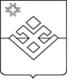 СОВЕТ ДЕПУТАТОВ МУНИПАЛЬНОГО ОБРАЗОВАНИЯ «МУНИЦИПАЛЬНЫЙ ОКРУГ МАЛОПУРГИНСКИЙ РАЙОН УДМУРТСКОЙ РЕСПУБЛИКИ»первого созываРЕШЕНИЕОб избрании Первого заместителя Председателя Совета депутатовмуниципального образования «Муниципальный округ Малопургинский район Удмуртской Республики»Руководствуясь Регламентом Совета депутатов муниципального образования «Муниципальный округ Малопургинский район Удмуртской Республики», Совет депутатов муниципального образования «Муниципальный округ Малопургинский район Удмуртской Республики» РЕШАЕТ: 1. Избрать Первым заместителем Председателя Совета депутатов муниципального образования «Муниципальный округ Малопургинский район Удмуртской Республики Окунева Василия Кузьмича.2. Опубликовать настоящее решение на официальном сайте муниципального образования «Муниципальный округ  Малопургинский район Удмуртской Республики».Председатель Совета депутатов                                            Л.Я. БикшинтееваПроект вносит:Председатель Совета депутатов                                            Л.Я. БикшинтееваСогласовано:Директор МАУ «Юридическая служба»                                      И.Б. Вершинин